В целях приведения нормативного правового акта администрации Николенского сельского поселения Гулькевичского района в соответствие действующему законодательству, руководствуясь Уставом Николенского сельского поселения Гулькевичского района, п о с т а н о в л я ю:1. Дополнить пункт 1.3 раздела 1 «Общие положения», абзацем следующего содержания «При обращении субъектов малого и среднего предпринимательства за оказанием поддержки субъекты малого и среднего предпринимательства должны представить документы, подтверждающие их соответствие условиям, предусмотренными муниципальными правовыми актами, принимаемыми в целях реализации муниципальных программ (подпрограмм).».2. Дополнить пункт 1.8 раздела 1 «Общие положения», абзацами следующего содержания «Органы местного самоуправления, оказывающие поддержку субъектам малого и среднего предпринимательства, образующие инфраструктуру поддержки субъектов малого и среднего предпринимательства, ведут реестры субъектов малого и среднего                                    предпринимательства - получателей такой поддержки.Органы местного самоуправления, оказывающие поддержку субъектам малого и среднего предпринимательства, образующие инфраструктуру поддержки субъектов малого и среднего предпринимательства, оказавшие поддержку физическим лицам, указанным в части 1 статьи 14.1 Федерального закона от 24 июля 2007 года № 209 – ФЗ «О развитии малого и среднего предпринимательства в Российской Федерации», вносят сведения в указанные в части 1 настоящей статьи реестры в отношении таких физических                    лиц - получателей поддержки в порядке, установленном настоящей статьей. При этом наряду со сведениями, предусмотренными пунктами 1, 4 - 8             части 2 настоящей статьи, в эти реестры включаются фамилия, имя и (при наличии) отчество такого физического лица, а также указание на то, что такое физическое лицо на дату принятия решения о предоставлении соответствующей поддержки не является индивидуальным предпринимателем и применяет специальный налоговый режим «Налог на профессиональный доход».3. Главному специалисту администрации Николенского сельского поселения Гулькевичского района (Суббота О.Е.) обнародовать настоящее постановление в специально установленных местах для обнародования муниципальных правовых актов органов местного самоуправления Николенского сельского поселения Гулькевичского района, посредством размещения в специально установленных местах, согласно постановления администрации Николенского сельского поселения Гулькевичского района от  5 февраля 2016 г. № 17 «О процедуре обнародования, определении мест обнародования муниципальных правовых актов органов местного самоуправления Николенского сельского поселения Гулькевичского района», обеспечивающих беспрепятственный доступ к тексту муниципального правового акта:1) в здании администрации Николенского сельского поселения Гулькевичского района, расположенного по адресу: с. Николенское,                ул. Октябрьская, 86;2) в помещении сельской библиотеки муниципального казенного учреждения Центр культуры и досуга Николенского сельского поселения Гулькевичского района, расположенного по адресу: с. Николенское,                ул. Мира, 23 В. и в информационно – телекоммуникационной сети «Интернет».4. Контроль за выполнением настоящего постановления оставляю за собой.5. Постановление вступает в силу после его официального обнародования.Глава Николенского сельского поселенияГулькевичского района                                                                      Д.А. Пахомов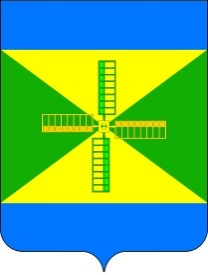 АДМИНИСТРАЦИЯ НИКОЛЕНСКОГО СЕЛЬСКОГО ПОСЕЛЕНИЯ ГУЛЬКЕВИЧСКОГО РАЙОНАПОСТАНОВЛЕНИЕАДМИНИСТРАЦИЯ НИКОЛЕНСКОГО СЕЛЬСКОГО ПОСЕЛЕНИЯ ГУЛЬКЕВИЧСКОГО РАЙОНАПОСТАНОВЛЕНИЕАДМИНИСТРАЦИЯ НИКОЛЕНСКОГО СЕЛЬСКОГО ПОСЕЛЕНИЯ ГУЛЬКЕВИЧСКОГО РАЙОНАПОСТАНОВЛЕНИЕАДМИНИСТРАЦИЯ НИКОЛЕНСКОГО СЕЛЬСКОГО ПОСЕЛЕНИЯ ГУЛЬКЕВИЧСКОГО РАЙОНАПОСТАНОВЛЕНИЕАДМИНИСТРАЦИЯ НИКОЛЕНСКОГО СЕЛЬСКОГО ПОСЕЛЕНИЯ ГУЛЬКЕВИЧСКОГО РАЙОНАПОСТАНОВЛЕНИЕАДМИНИСТРАЦИЯ НИКОЛЕНСКОГО СЕЛЬСКОГО ПОСЕЛЕНИЯ ГУЛЬКЕВИЧСКОГО РАЙОНАПОСТАНОВЛЕНИЕот12.11.2020№98с. Николенское с. Николенское с. Николенское с. Николенское с. Николенское с. Николенское О внесении изменений в постановление администрации Николенского сельского поселения Гулькевичского района от 17 октября 2018 г. № 102 «Об утверждении Порядка оказания поддержки субъектам малого и среднего предпринимательства и Положения об организациях, образующих инфраструктуру поддержки субъектов малого и среднего предпринимательства Николенского сельского поселения Гулькевичского района»О внесении изменений в постановление администрации Николенского сельского поселения Гулькевичского района от 17 октября 2018 г. № 102 «Об утверждении Порядка оказания поддержки субъектам малого и среднего предпринимательства и Положения об организациях, образующих инфраструктуру поддержки субъектов малого и среднего предпринимательства Николенского сельского поселения Гулькевичского района»О внесении изменений в постановление администрации Николенского сельского поселения Гулькевичского района от 17 октября 2018 г. № 102 «Об утверждении Порядка оказания поддержки субъектам малого и среднего предпринимательства и Положения об организациях, образующих инфраструктуру поддержки субъектов малого и среднего предпринимательства Николенского сельского поселения Гулькевичского района»О внесении изменений в постановление администрации Николенского сельского поселения Гулькевичского района от 17 октября 2018 г. № 102 «Об утверждении Порядка оказания поддержки субъектам малого и среднего предпринимательства и Положения об организациях, образующих инфраструктуру поддержки субъектов малого и среднего предпринимательства Николенского сельского поселения Гулькевичского района»О внесении изменений в постановление администрации Николенского сельского поселения Гулькевичского района от 17 октября 2018 г. № 102 «Об утверждении Порядка оказания поддержки субъектам малого и среднего предпринимательства и Положения об организациях, образующих инфраструктуру поддержки субъектов малого и среднего предпринимательства Николенского сельского поселения Гулькевичского района»О внесении изменений в постановление администрации Николенского сельского поселения Гулькевичского района от 17 октября 2018 г. № 102 «Об утверждении Порядка оказания поддержки субъектам малого и среднего предпринимательства и Положения об организациях, образующих инфраструктуру поддержки субъектов малого и среднего предпринимательства Николенского сельского поселения Гулькевичского района»